Музыкальная страничка для родителей«ИГРЫ КАЗАЧАТ»Составила музыкальный руководитель Сушко Л.В. МБДОУ № 28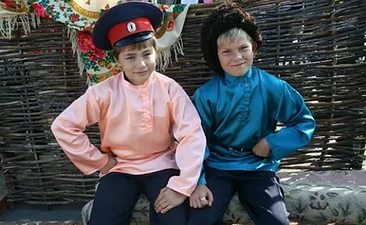 Игры — своеобразная школа ребенка. В них удовлетворяется жажда действия; предоставляется обильная пища для работы ума и воображения; воспитывается умение преодолевать неудачи, переживать неуспех, постоять за себя и за справедливость. В играх — залог полноценной душевной жизни ребенка в будущем.           Неоценимым национальным богатством являются кубанские народные игры. Они вызывают интерес не только как жанр устного народного творчества. В них заключена информация, дающая представления о повседневной жизни наших предков — их быте, труде, мировоззрении. Игры были непременным элементом народных обрядовых праздников. К сожалению, народные игры сегодня почти исчезли из детства. Нам хотелось бы сделать их достоянием наших дней.          Мы предлагаем вам, уважаемые родители, поиграть с детьми в кубанские народные игры.«ПЕРЕТЯЖКИ»Участники делятся на две команды и становятся на крайних линиях лицом друг к другу. Затем они сходятся на средней черте и, не поворачиваясь, выстаиваются в одну шеренгу так, что каждый играющий одной команды занимает место между двумя играющими другой команды.Участники игры берут друг друга за руки. По сигналу начинают «перетяжки». Каждая команда старается перетянуть всех противников за ту крайнюю черту, где они раньше стояли. Побеждает команда, которой удается это сделать.Если во время «перетяжки» цепь разорвется, то два человека, допустившие разрыв, выходят из игры.«РАЗБЕЙ КУВШИН»Ведущий кладет колесо в центре игровой площадки. На палку, вставленную в спицу колеса, надевается глиняный кувшин. Можно заменить кувшин воздушным шариком, картонной коробкой и др. игрок берет в руки палку, отходит от кувшина на 5-6 шагов. Ему завязывают глаза. Делает несколько оборотов вокруг себя на месте, а затем направляется к кувшину, чтобы его разбить.«БРЫЛЬ»(соломенная шляпа с широкими полями)Игроки сидят по кругу. В центре круга на расстоянии 5-6 см от края начерчен еще один круг. По команде ведущего: «солнце»,- все руками закрывают глаза . одному из игроков ведущий надевает на голову брыль и сразу говорит- «Тень». Все открывают глаза. Тот, у кого брыль на голове, по этой команде бежит к центру круга. Остальные игроки не должны пускать его во внутренний круг. Если забежал в круг, он становится ведущим, если не успел - выходит из игры.«УТКИ»Играющие становятся вкруг. Один из них называется селезнем, а другой уткой. Утка становится в круг, а селезень ловит ее. Играющие при этом поют: «Утка киря, по полю лета, поспивай, селезень, за ней. Скорий, скорий, бо мало дити пищать, исти хотять». Утку свободно пропускают, а селезня стараются задержать.«КАУНЫ» На одном конце зала провидится черта, это – «бахча», за чертой на расстоянии 2-3 шагов от нее – «шалаш сторожа». На противоположной стороне обозначается «дом детей». Выбирается «сторож». Остальные играющие – дети.Когда «сторож» засыпает, дети направляются к бахче со словами:                    Крадем, крадем кауны,                    Деда не боимся                    Дед нас палкой – мы его каталкой.«Сторож» просыпается, дети бегут «домой», а он их догоняет. Пойманного сторож отводит в сторону шалаша.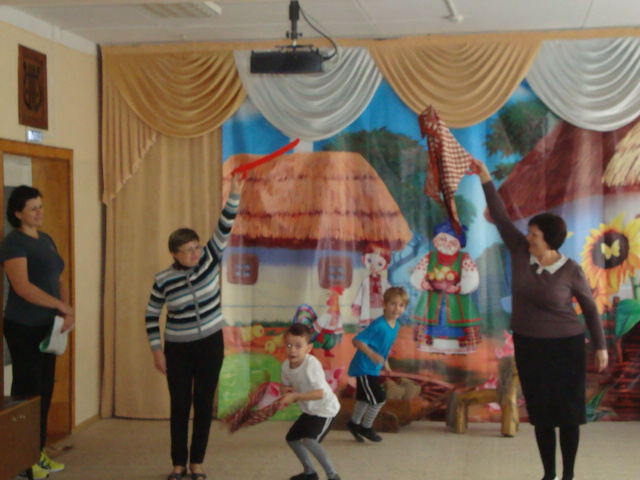 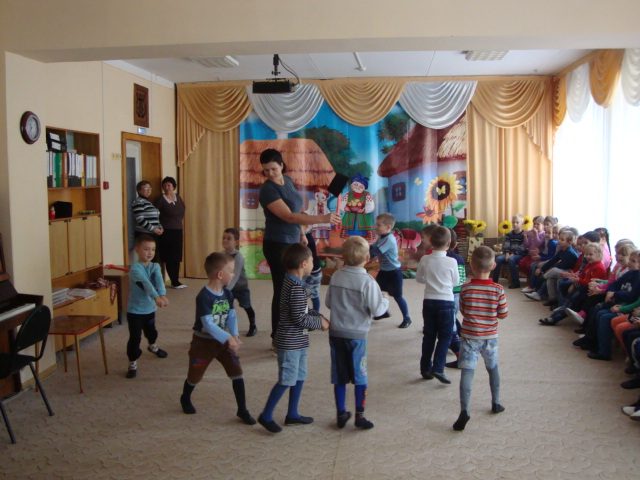 